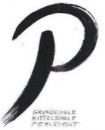 Perlesreut, 09.04.2021Sehr geehrte Erziehungsberechtigte, liebe Eltern,da im Landkreis Freyung-Grafenau auch heute der Inzidenzwert von 100 überschritten wird, gilt in der Woche vom 12.04.2021 bis 16.04.2021 folgende Unterrichtsregelung:Die Schüler der Klassen 4a, 4b und 9 nehmen vollumfänglich an jedem Tag am Präsenzunterricht teil. Eine Teilung der Klassen ist nicht erforderlich, da in diesen Klassen der Mindestabstand von 1,5 Metern eingehalten werden kann. Die Schüler in diesen Klassen werden nach regulärem Stundenplan unterrichtet.Die Schüler der Klassen 1a, 1b, 2a, 2b, 3, 5 und 7 verbleiben leider weiterhin im Distanzunterricht.Für Schüler der Jahrgangsstufen 1-6 ist eine Notbetreuung möglich. Bitte kontaktieren sie uns im Bedarfsfall per Mail.Schüler können nur am Präsenzunterricht oder an der Notbetreuung teilnehmen, wenn sieeinen unter Aufsicht in der Schule durchgeführten Selbsttest mit negativem Ergebnis vorweisen. Voraussetzung für die Durchführung des Selbsttestes ist die Einwilligungserklärung, die sie von ihrer Klassenlehrkraft vor den Osterferien erhalten haben.oder einen höchstens 48 Stunden alten negativen PCR- oder POC-Antigen-Schnelltest vorlegen können. Solche Tests können z. B. in den lokalen Testzentren oder bei Ärzten vorgenommen werden. Ein zuhause durchgeführter Selbsttest reicht nicht aus.Wenn keine Einwilligungserklärung für eine Selbsttestung oder ein entsprechender Nachweis eines durchgeführten Tests vorliegt, wird der Schüler zuhause im Distanzunterricht beschult.Eine Betreuung durch die offene Ganztagesschule am Nachmittag kann nicht stattfinden, da das Personal für die Notbetreuung eingesetzt wird.Die Schulbusse fahren im regulären Fahrbetrieb.Mit freundlichen GrüßenJohann Friedlgez. Johann Friedl, RSchulleiter Grund- und Mittelschule Perlesreut